MENINGKATKAN AKTIVITAS DAN HASIL BELAJAR SISWA MELALUI CONTEXTUAL TEACHING AND LEARNING PADA MATERI ARITMATIKA SOSIAL KELAS  VII DI SMP TUNAS KARYA BATANG KUISTAHUN AJARAN 2017/2018SKRIPSIOlehJULIANTINPM  141114110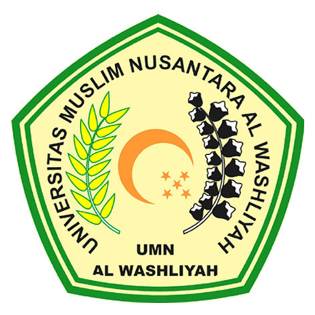 FAKULTASKEGURUAN DAN ILMU PENDIDIKANUNIVERSITAS MUSLIM NUSANTARA AL-WASHLIYAHMEDAN2019MENINGKATKAN AKTIVITAS DAN HASIL BELAJAR SISWA MELALUI CONTEXTUAL TEACHING AND LEARNING PADA MATERI ARITMATIKA SOSIAL KELAS  VII DI SMP TUNAS KARYA BATANG KUISTAHUN AJARAN 2017/2018Skripsi ini Diajukan untuk Melengkapi tugas-tugas dan memenuhi syarat-syarat untuk mencapai gelar sarjana pendidikan pada jurusan pendidikan matematika dan ilmu pengetahuan alam program studi pendidikan matematikaOlehJULIANTINPM  141114110FAKULTASKEGURUAN DAN ILMU PENDIDIKANUNIVERSITAS MUSLIM NUSANTARA AL-WASHLIYAHMEDAN2019